МИНИСТЕРСТВО ОБРАЗОВАНИЯ САРАТОВСКОЙ ОБЛАСТИВОЛЬСКИЙ ФИЛИАЛ ГАПОУ СО «БТА»Методические рекомендацииПо оформлению контрольной работыОП.09 Метрология, стандартизация и подтверждение качестваСпециальность 35.02.07 Мехаизация сельского хозяйстваРассмотрено на заседании цикловой комиссии Протокол №____от «___»____________2020г.Председатель ЦК ___________Артюшенкова Н.И.Вольск, 2020АннотацияДанаяразработкаявляетсобойрекомендации по выполнению контрольной работы по ОП.09 Метрология, стандартизация и подтверждение качествадля обучающихся заочной формы обучения по специальности 35.02.07 Механизация сельского хозяйста. Методическая разработка содержит в себе: варианты, краткое пояснение к вопросам,перечень вопросов к зачету и список литературы. Задания контрольной работы охватывают три раздела курса: 1.Метрология; 2.Стандартизация; 3. Подтверждение качества.Пособие будет полезно студентам заочной формы обучения для самоконтроля при подготовкек зачету и контрольной работе.Автор: 		преподаватель  специальных хдисциплин,			Логинова Н.Е.ОглавлениеВведение	4Раздел 1. Методические указания к выполнению контрольной работы.	6Раздел 2. Указания по выполнению теоретической части контрольной работы	6Раздел 3. Рекомендации по выполнению практических заданий	8Раздел 4. Перечень вопросов к зачету	10Раздел 5. Рекомендуемая литература	11Приложение 1	12Введение	Методические рекомендациик  контрольной работе по дисциплине ОП.09 Метрология, стандартизация и подтверждение качества предназначены для реализации государственных требований к минимуму содержания и уровню подготовки выпускников по специальностям среднего профессионального образования. Цель изучения дисциплины – дать обучающимся теоретические знания и практические навыки самостоятельного решения конкретных вопросов, связанных с проблемами метрологического обеспечения, стандартизации и подтверждению качества.В процессе обучения по курсу «Метрология, стандартизация и подтверждение качества» обучающиеся должны приобрести знания теоретических основ и значений работ по стандартизации, разработке и утверждения стандартов. Освоить правила обеспечения единства и достоверности измерений показателей с учетом развития метрологии в России и за рубежом. Изучить основы метрологического обеспечения и методы контроля качества и управления процессами. Изучить организационные методические принципы сертификации в РФ и за рубежом как одного из важнейших факторов, позволяющих подтверждать соответствие и безопасность продукции требованиям стандартов и других нормативных документов. При проведении практических и семинарских занятий обучающиеся узнают и осваивают методику обработки результатов измерений; методику информационного обеспечения и поиска всех категорий стандартов, осваивают отдельные этапы работ по сертификации.В результате освоения программы дисциплины студент заочной формы обучения должен знать: основные понятия метрологии;задачи стандартизации, ее экономическую эффективность;формы подтверждения качества;основные положения Государственной системы стандартизации Российской Федерации;терминологию и единицы измерения величин всоответствии с действующими стандартами и международной системой единиц СИ;Уметь:применять требования нормативных документов к основным видам продукции (услуг) и процессов;оформлять технологическую и техническую документацию в соответствии с действующей;нормативной базой;использовать в профессиональной деятельности документацию систем качества;приводить несистемные величины измерений всоответствие с действующими стандартами и международной системой единиц СИ;Изучение учебной дисциплины Метрология, стандартизация и подтверждение качества базируется на знаниях общеобразовательных дисциплин «Физика», «Математика», Работа обучающегося по данному курсу слагается из работы на аудиторных занятиях и самостоятельной проработки учебного материала, указанного в рекомендуемой литературе. Для закрепления теоретических знаний и получения практических навыков предусматривается выполнение контрольной работы по трем разделам дисциплины.Приступая к выполнению контрольных заданий, следует изучить теоретический материал. В соответствии с учебным планом при изучении дисциплины необходимо выполнить одну домашнюю контрольную работу. Домашняя контрольная работадолжна быть представленана бумажном носителена проверкуи быть зарегистрирована. В процессе изучения дисциплины необходимо использовать не только рекомендованную литературу, но и появляющиеся новые важнейшие нормативные документы, постановления, касающиеся сертификации и стандартизации.Раздел 1. Методические указания к выполнению контрольной работыВ соответствие с учебным планом каждый студент-заочник должен выполнить самостоятельно одну контрольную работу. Контрольная работа состоит из 5 заданий: одного теоретического и 4-х практических. Ответы на вопросы и решение практических заданий производятся на основе самостоятельной проработки основной и дополнительной литературы и должны быть полными и содержательными, со всеми необходимыми пояснениями, схемами и таблицами. Целью выполнения контрольной работы является проверка степени и качества усвоения обучающимися основных понятий метрологии, стандартизации и подтверждения качества продукции, и их роли в решении проблем безопасности.Контрольная работа выполняется на бумажном носителе в формате А4, титульный лист делается по образцу (Приложение 1). Текст работы выполняется 14 шрифтом TimesNewRoman, выравнивание по ширине, межстрочный интервал 1,0. В конце работы указывается литература, которой пользовался студент при выполнении контрольной работы: название пособий, автор, год издания; интернет источники.Раздел 2. Указания по выполнению теоретической части контрольной работыНомер варианта  для выполнения задания выбирается обучающимся в соответствии с номером, под которым он записан в журнале успеваемости. Номер должен  представлять собой двузначное число, по этому  обучающиеся записанные под номерами от 1 до 9 впереди номера ставят цифру 0 ( 01; 02; 03; 04; 05; 06; 07; 08; 09).В первом столбце обучающийся находит строку, соответствующую первой цифре номера. Вторая цифра номера находится  по верхней строке. В пересечении строки первой цифры и столбца второй циры записаны номера вопросов, на которые должен ответить обучающийся, выполняющий работу по данному варианту.Список теоретических вопросов для контрольной работы.Понятие и основные цели и задачи  метрологииКлассификация величин. Основные величины международной системы единиц измеренияВиды и методы измерений.Точность результатов измерений. Погрешности измерений.Абсолютная, относительная и приведенная погрешность. Систематическая и случайная составляющие погрешности Обеспечение единства измерений в РФСущность и цели закона « Об обеспечении единства измерений» Организации, входящие в состав метрологической службы РФ  Понятие и виды поверки средств измерения. Виды метрологического надзора Классификация средств измеренияМеждународные метрологические организации Основное назначение стандартизации. Стандарты. Виды стандартов Категории стандартовОсновные задачи стандартизацииОсновные принципы стандартизации Организация работ по стандартизации Категории стандартов и их применение Основные этапы разработки стандартовГосударственный надзор и контроль за соблюдением требований государственных стандартовМеждународная организация по стандартизацииОсновные положения стандартов ИСО серии 9000Предпочтительные числа и требования к нимРазмеры, предельные отклонения, допуск размера, поле допуска.Посадки. Виды посадокВзаимозаменяемость деталей по форме и взаимному расположению поверхностейУсловные знаки, используемые для обозначения допусков формы и расположения поверхностейПонятие продукции. Требования к качеству продукции.Методы контроля качества продукцииСистемы сертификации и их функцииОбязательная сертификацияОписание сертификата соответствия и порядок его выдачиДобровольная сертификацияШтриховое кодирование, знаки соответствия и товарные знакиСхемы сертификацииОсновные принципы сертификацииФормы сертификацииОсуществление инспекционного контроля за сертифицированной продукцией.Организация управления качеством на железнодорожном транспорте.Единая система Государственного управления качеством продукции.Раздел 3. Рекомендации по выполнению практических заданийЗадание №1.Целью этого задания является освоение перевода основных и производных единиц в кратные, дольные единицы и наоборот.Порядок выполнения задания:Для выполнения задания необходимо взять задание из приложения 2и перевести заданные единицы в требуемые. Результаты записать в табл.1.Таблица 1. Результаты переводаНомер варианта  для выполнения задания выбирается обучающимся в соответствии с номером, под которым он записан в журнале успеваемости (Приложение 2).Задание №2.Целью задания является изучение маркировочных знаков (М3) заданного монитора ПК, их анализ.Порядок выполнения задания:Согласно своего номера в журнале успеваемости выбрать свой вариант задания с изображением задней панели монитора персонального компьютера (Приложение 3).Рассмотрев все маркировочные знаки заданного монитора, записать:	а)	марку, модель, год выпуска и страну-производитель;	б)	знаки тестирования в различных авторитетных лабораториях мира;	в)	знаки безопасности от электромагнитного излучения;	г)	страны, куда поставляется данная модель монитора.3. Записать выводы относительно достоинств и недостатков изученного монитора.Задание №3.Целью задания является изучение структуры различных видов штрихкодов, проверка подлинности двух штрихкодов, расчет контрольной цифры в третьем штрихкоде.Порядок выполнения задания:Согласно своего номера в журнале успеваемости выбрать свой вариант задания с изображением трех штрихкодов (Приложение 4).Проанализировать заданные штрихкоды и полученные сведения занести в табл.2  в ту строку, которой соответствуют заданные штрихкоды (по видам).Проверить подлинность первого и третьего штрихкодов по контрольному разряду.Рассчитать контрольную цифру второго штрихкода.Таблица 2Информация о заданныхштрихкодахНа основании выполненных пунктов 3, 4 и анализа всех штрих- кодов написать выводы с обоснованием о их подлинности.Задание №4Целью работы: научится проводить анализ сертификата соответствия и определение его годности.Порядок выполнения задания.Скопировать на усмотрение студента любой сертификат соответствия.Проанализировать все позиции СС и ответить на следующие вопросы (приложение 5,6):в какой системе выдан сертификат?привести знак (логотип) системы сертификации;назвать орган по сертификации, выдавший сертификат соответствия;указать срок действия СС;на какую продукцию выдан сертификат?назвать изготовителя продукции;каким нормативным документам соответствует данная продукция?на основании каких документов выдан СС?указать характер системы сертификации;какую цель преследует данный сертификат?На основании анализа позиций заданного СС написать вывод о его годности.Раздел 4. Перечень вопросов к зачетуДайте краткий исторический обзор развития стандартизации, метрологии и сертификации в РФ.Охарактеризуйте термины и понятия метрологии.Охарактеризуйте единицы  измерения величин в соответствии с действующими стандартами.Объясните международную систему единиц физических величин (СИ), её применение в России.Охарактеризуйте государственную метрологическую службу.Охарактеризуйте государственные службы обеспечения единства измерений.Объясните государственный метрологический контроль и надзор: понятие, виды, сфера распределения.Охарактеризуйте методы измерений.Охарактеризуйте средства измерений.Охарактеризуйте виды измерений.Охарактеризуйте погрешности измерений.Раскройте цели и задачи стандартизации.Объясните экономическую эффективность стандартизации.Субъекты стандартизации: органы и службы.Охарактеризуйте нормативные документы (НД), их виды.Охарактеризуйте категории и виды стандартов.Охарактеризуйте систему предпочтительных чисел.Раскройте методы классификации и кодирования.Объясните методы стандартизации.Охарактеризуйте основные положения Государственной системы стандартизации РФ и систем (комплексов) общетехнических и организационно-методических стандартов.Охарактеризуйте межгосударственную систему стандартизации.Охарактеризуйте межотраслевую систему стандартизации.Раскройте единую систему документации: ЕСКД, ЕСТД, ЕСООС, ГСИС.Охарактеризуйте взаимозаменяемость, её виды и назначение.Объясните понятия о допусках и посадках (Единая Система Допусков и посадок).Раскройте понятие – качество продукции.Охарактеризуйте показатели качества продукции.Раскройте классификацию видов контроля качества продукции.Охарактеризуйте системный подход к управлению качеством продукции на предприятиях.Охарактеризуйте испытание продукции.Раздел 5. Рекомендуемая литератураОсновные источникиМетрология, стандартизация и сертификация. Практикум: учебное пособие/ З.А. Хрусталева. 3-е изд., стер. – М.: Кнорус, 2016. – 176с.Сергеев А. Г., Крохин В. В. Метрология: Учебное пособие для вузов.- М.: Логос, 2001. - 408 с.Крылова Г.Д. Основы стандартизации, сертификации, метрологии : Учебник для вузов. - М.: Изд. Аудит, 1999. - 704 с.Полховская Т. М., Воробьева Г. Н., Ртищева Г. А. Стандартизация. Часть 1: Организационно-правовое регулирование работ по стандартизации: Учебное пособие для вузов. – М.: МИСИС, 2000.- 204 с.Лифиц И. М. Основы стандартизации, метрологии и сертификации: Учебник – М.: Юрайт, 1999. – 288 с.РМГ 29-99 Рекомендации по межгосударственной стандартизации ГСИ. Метрология. Основные термины и определения.ГОСТ Р 1.12-99 ГСС РФ. Стандартизация и смежные виды деятельности. Термины и определенияЗакон "О техническом регулировании","Об обеспечении единства измерений".Дополнительные источники.Основы метрологии и электрические измерения/Под ред. Душина Е. М..- Л.: Энергоатомиздат. Ленингр. Отд-ние, 1987.- 480 с.Кузнецов В А., Ялунина Г. В. Метрология (теоретические, прикладные и законодательные основы): Учебное пособие. - М.: ИПК Издательство стандартов, 1998. – 336 с.Тюрин Н.И. Введение в метрологию. - М.: Изд. Стандарты, 1985.Сергеев А.Г., Латышев М.В. Сертификация: Учебное пособие - М.: Изд. Логос, 1999.-248 с.Фомин В.Н., Чинов И.Н. Сертификация продукции: Принципы и реализация. - М.: Центр экономики и маркетинга, 1998. - 168 с.Сертификат, качество товара и безопасность покупателя / Под ред. Воронина Г.П, Версана В.Г. - М.: ВНИИС, 1998. - 398 с.Исаев Л.К., Малинский Е. Д. Метрология и стандартизация в сертификации: Учебное пособие.- М.: Изд-во стандартов, 1996.- 169 с,ГОСТ Р 1.0 - 92. Государственная система стандартизации РФ. Основные положения.Приложение 1МИНИСТЕРСТВО ОБРАЗОВАНИЯ САРАТОВСКОЙ ОБЛАСТИВОЛЬСКИЙ ФИЛИАЛ ГАПОУ СО «БТА» Шифр_________КОНТРОЛЬНАЯ РАБОТАПо дисциплине, профессиональному модулю___________________________________________________________________________________________________________________.Студента(ки) заочнойформыобучения____________________________________________Специальности________________________________________________________________Группы_______________________________________________________________________Дата смачи контрольной работына проверку______________________Проверил:________________________Дата проверки контрольной работы_________________________________Оценка__________________________Вольск, 2020Приложение 2Вариант 1Вариант 2Вариант 3Вариант 4Вариант 5Вариант 6Вариант 7Вариант 8Вариант 9Вариант 10Вариант 11Вариант 12Вариант 13Вариант 14Вариант 15Вариант 16Вариант 17Вариант 18Вариант 19Вариант 20Вариант 21Вариант 22Вариант 23Вариант 24Вариант 25Вариант 26Вариант 27Вариант 28Вариант 29Вариант 30Приложение 3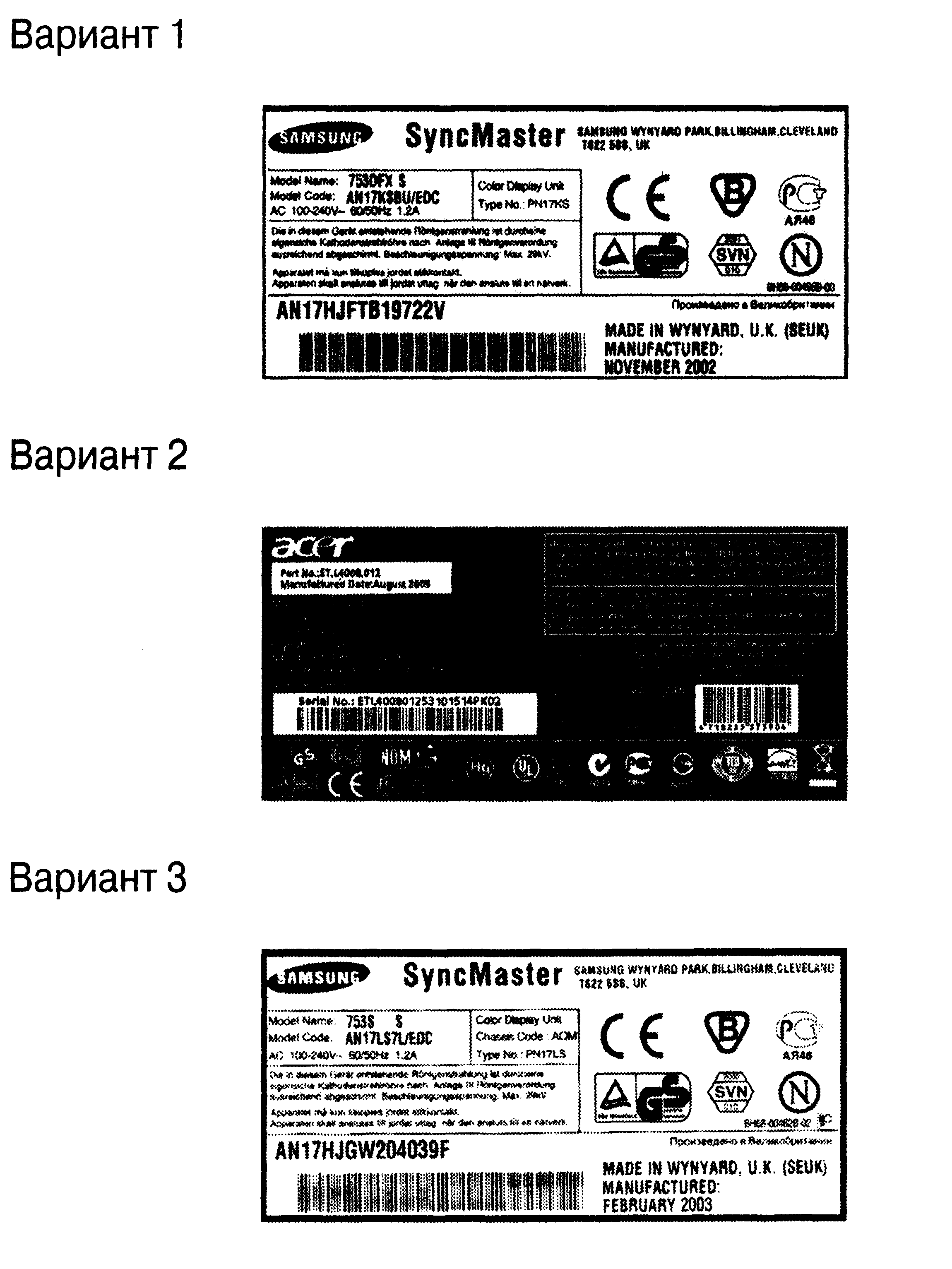 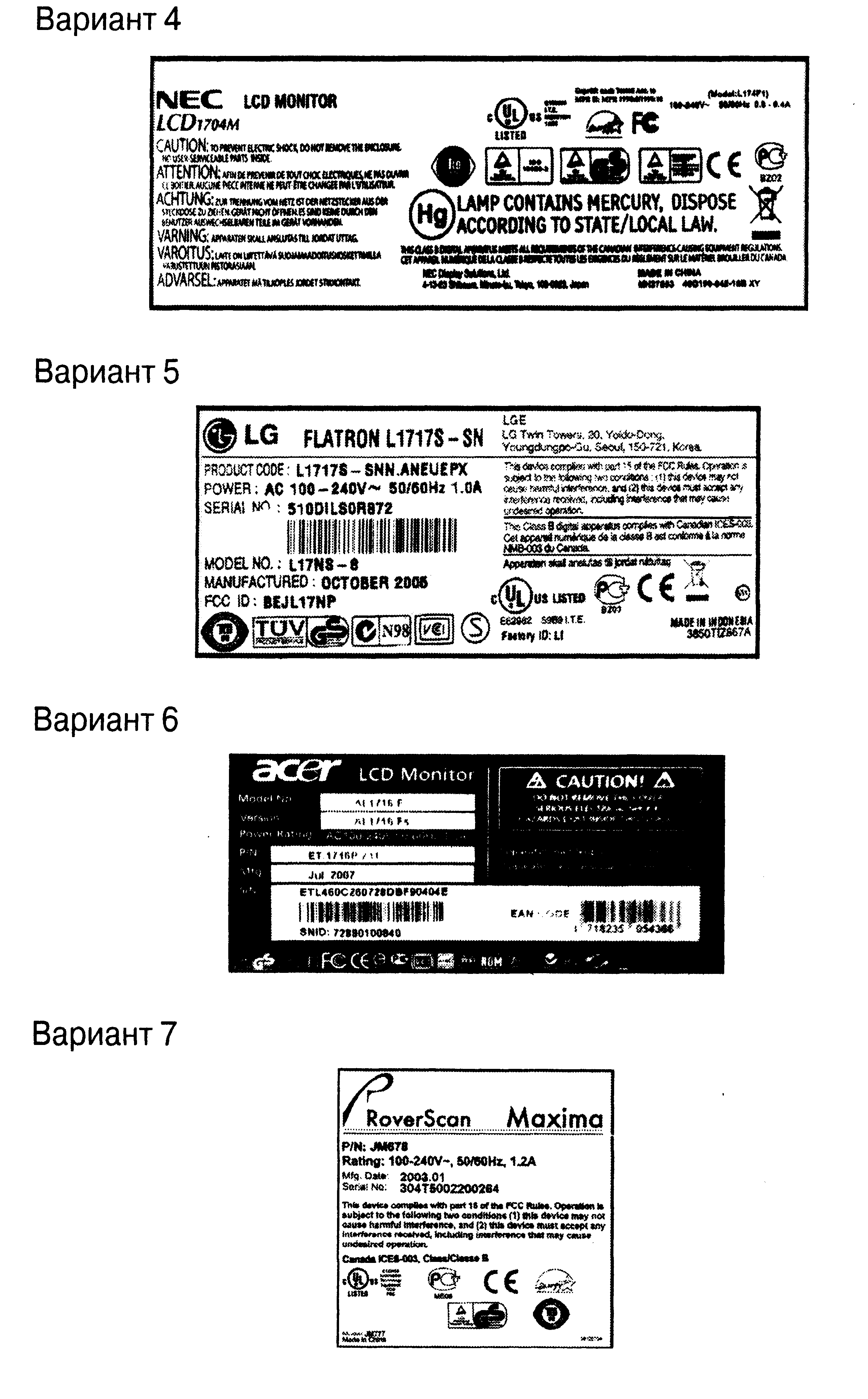 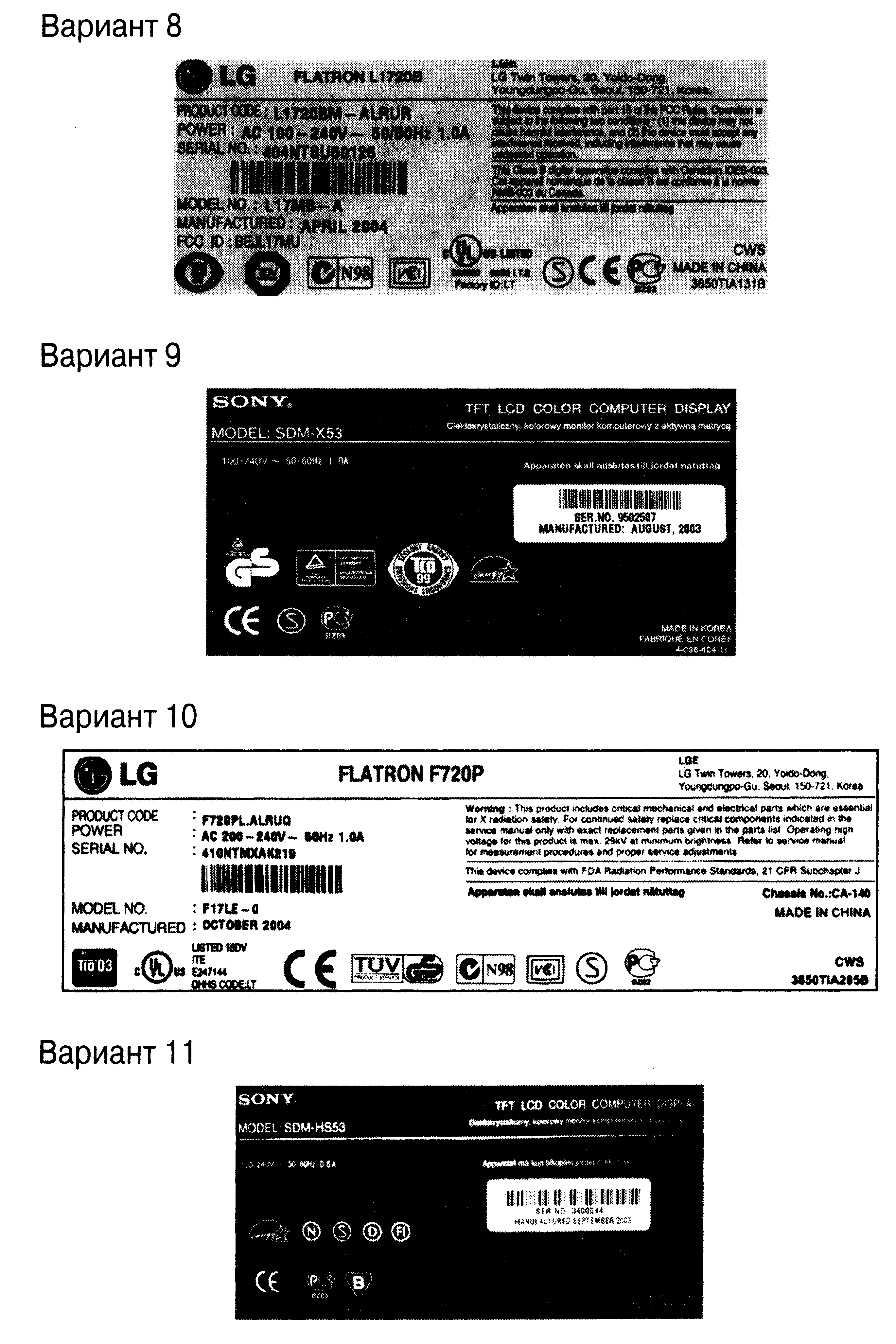 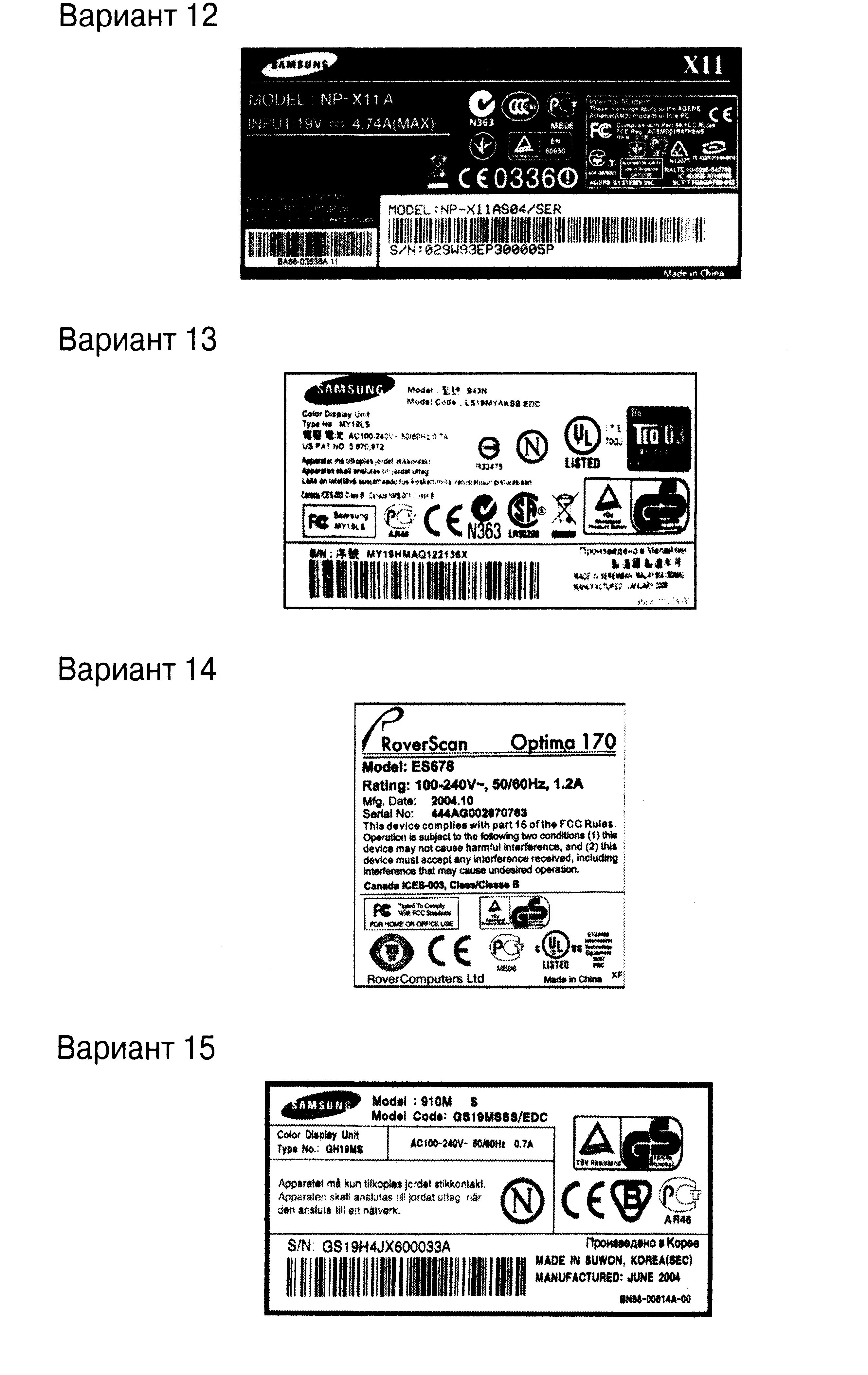 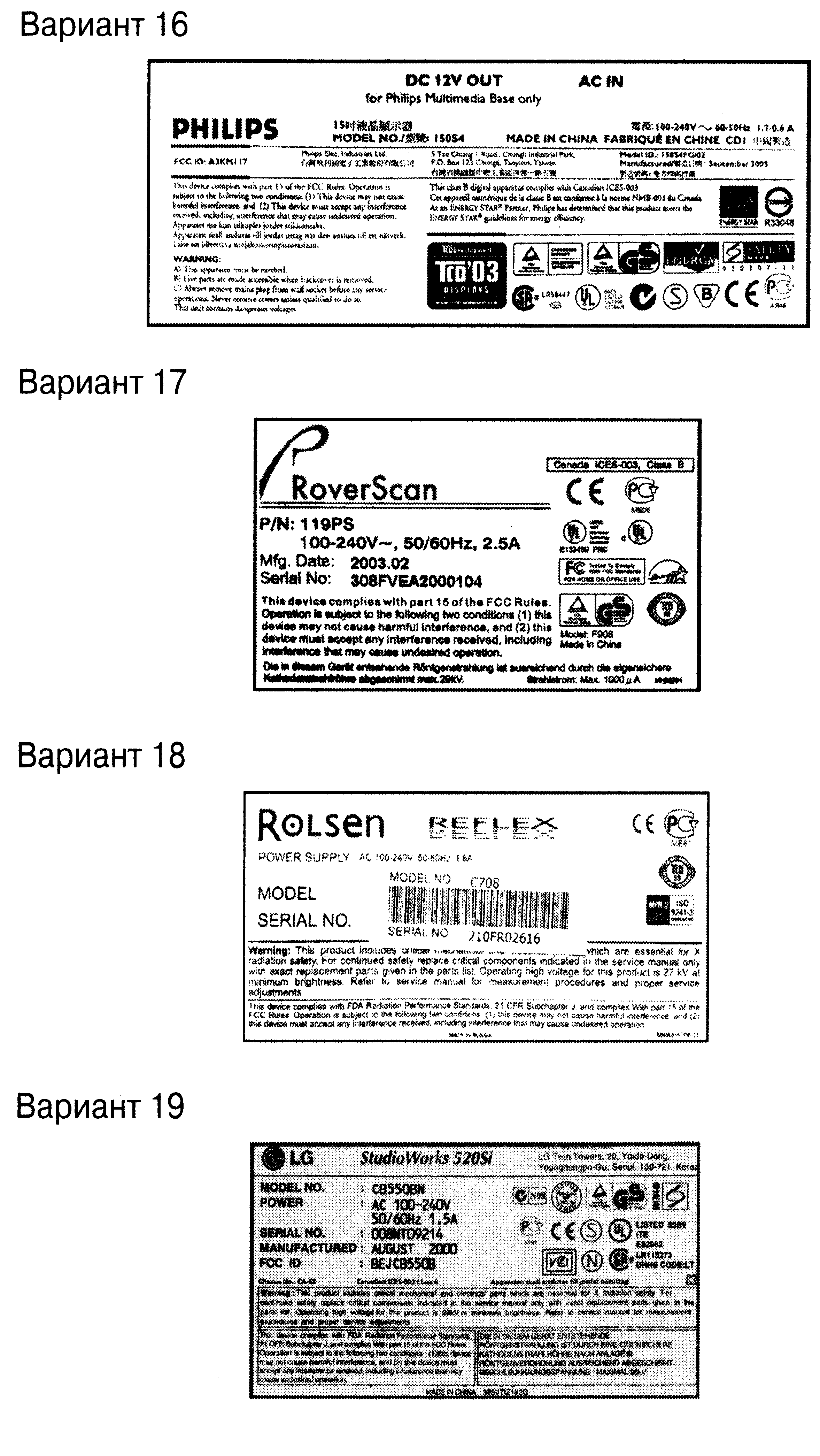 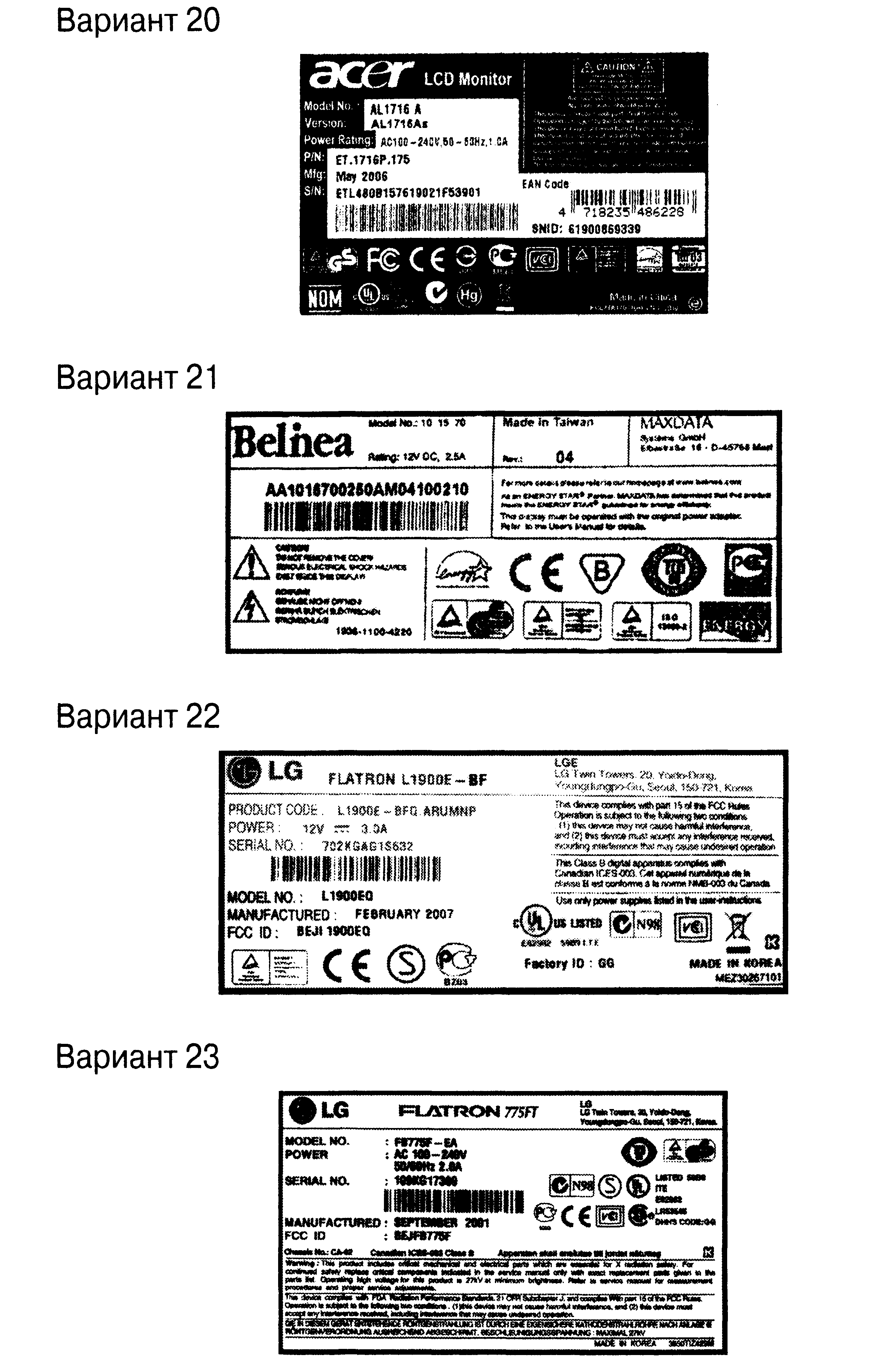 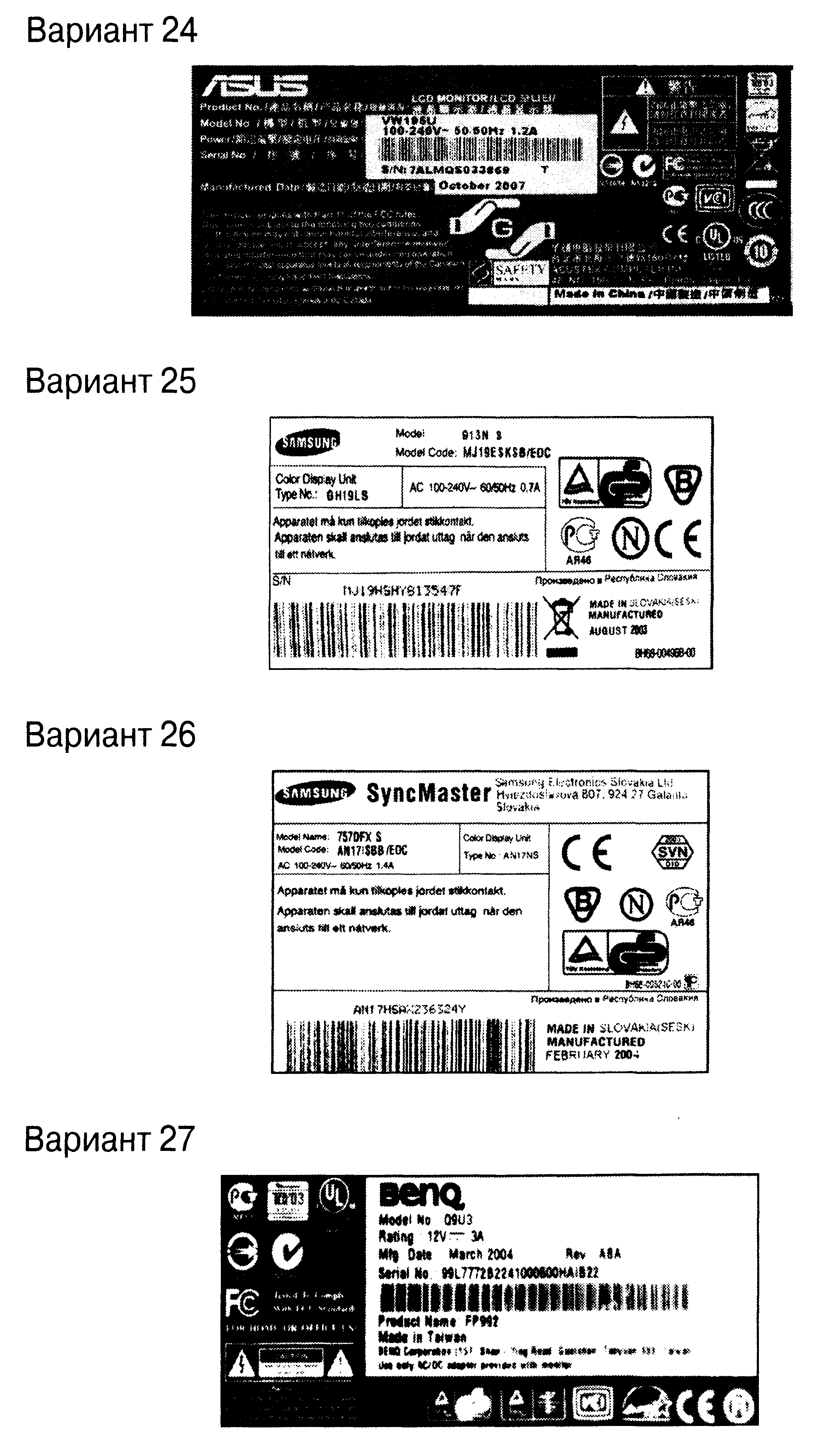 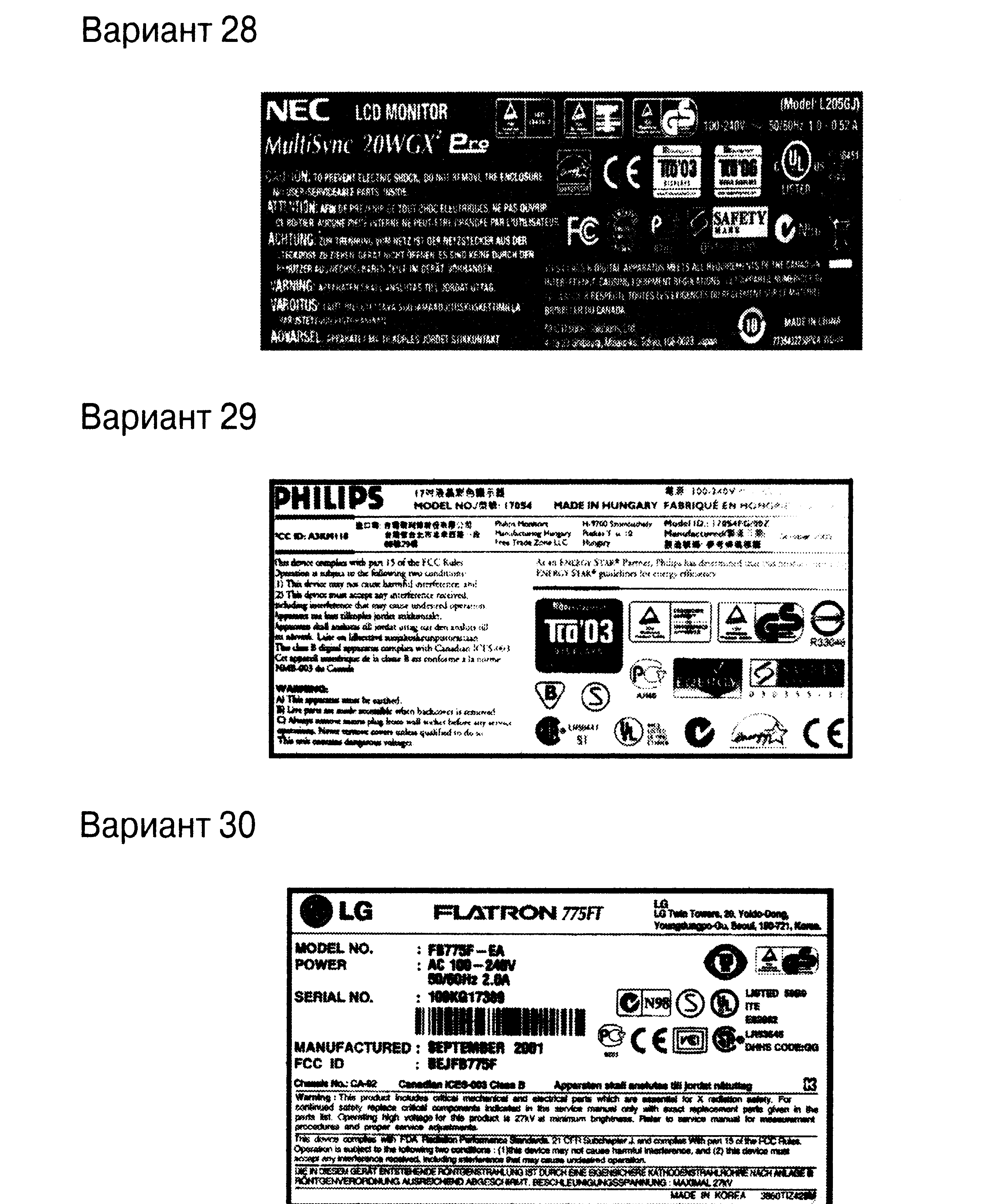 Приложение4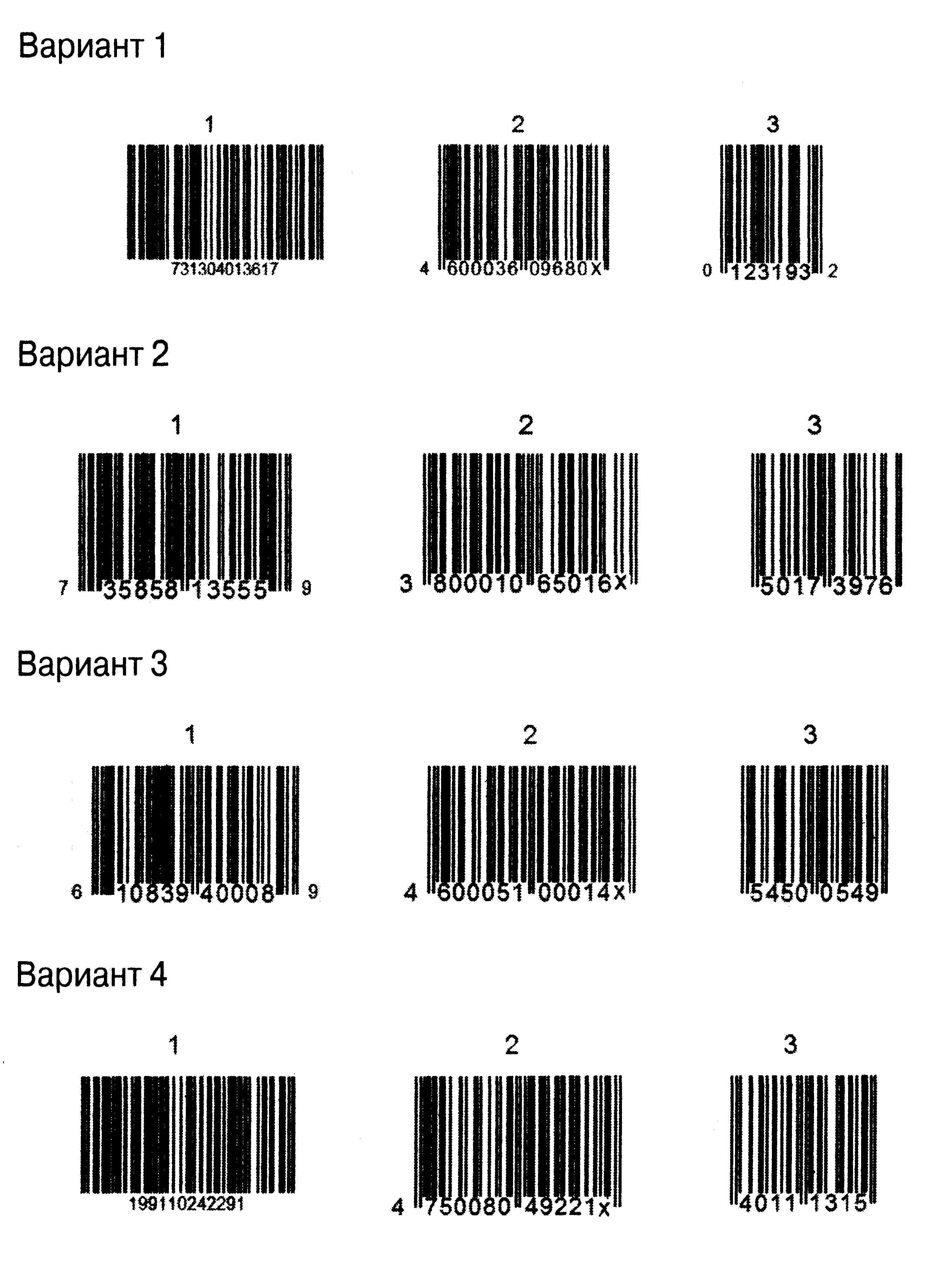 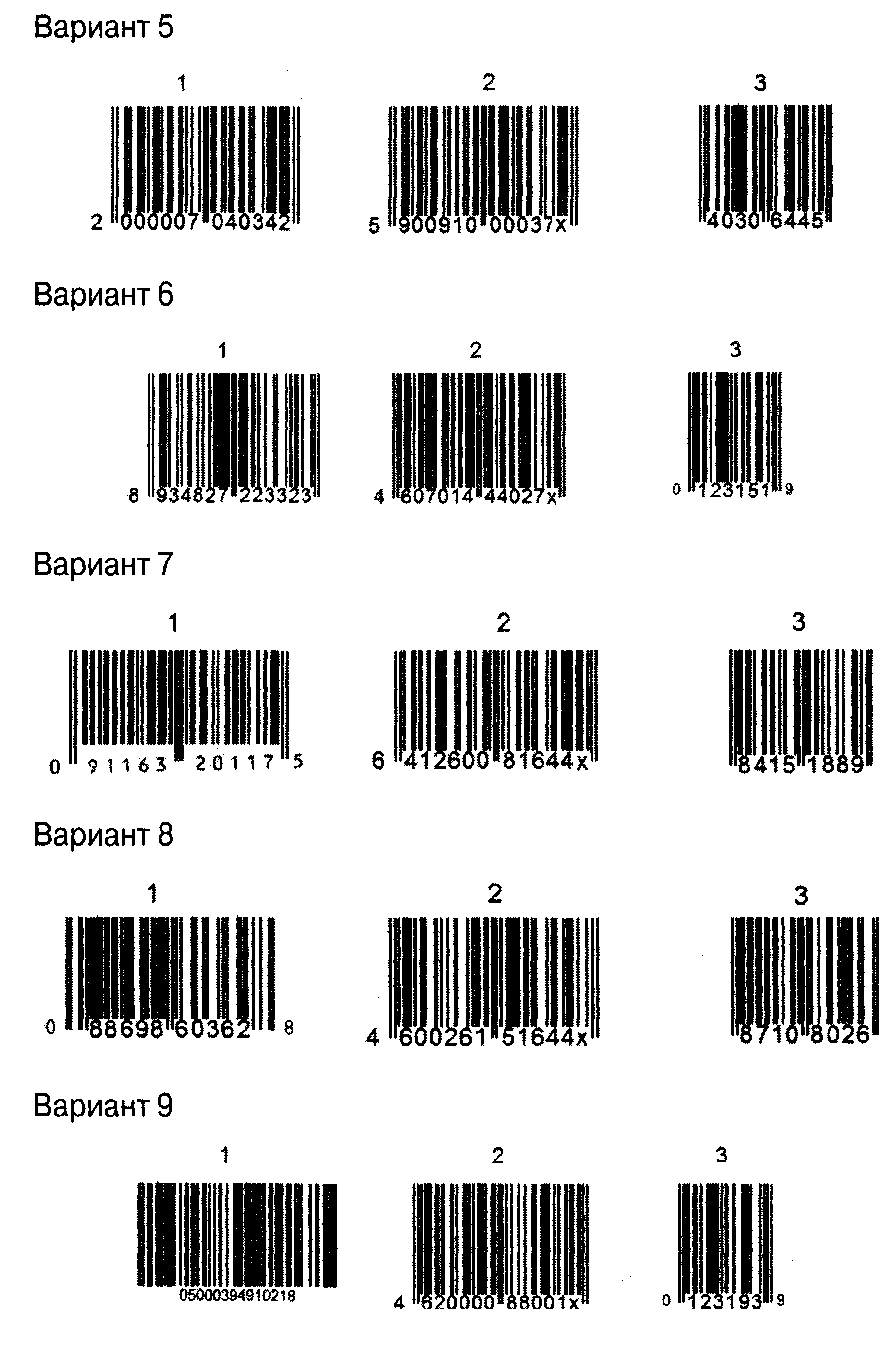 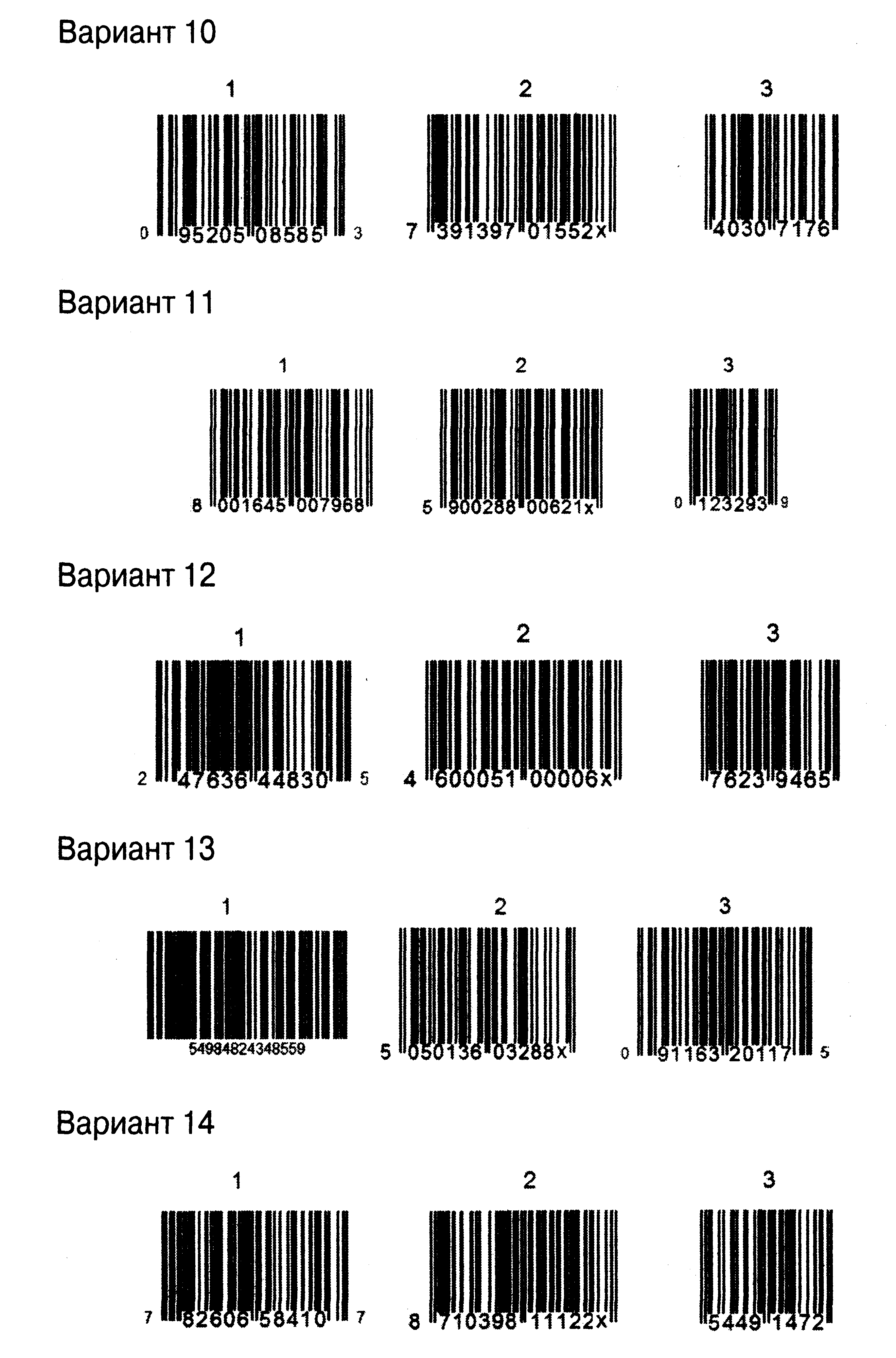 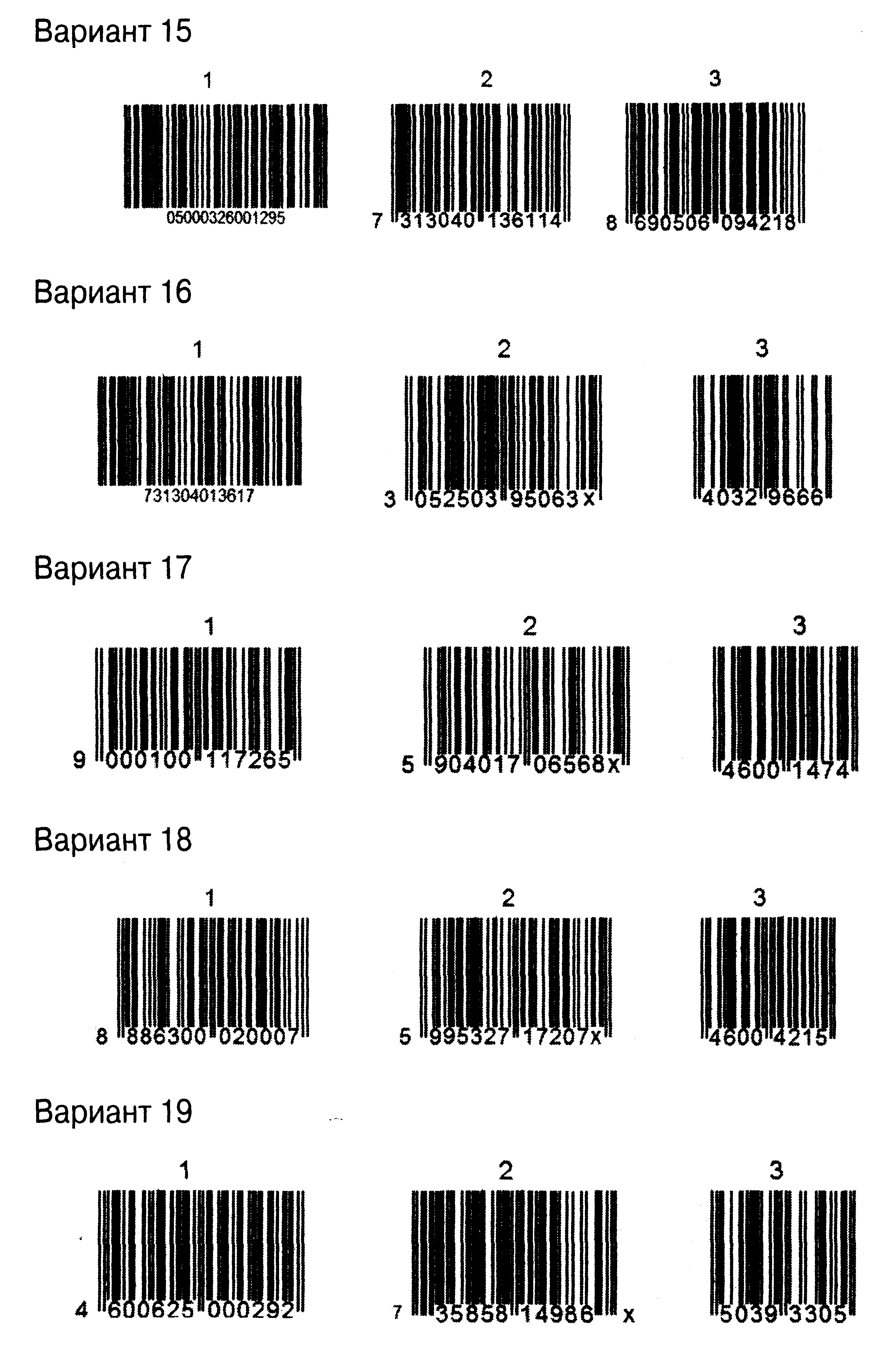 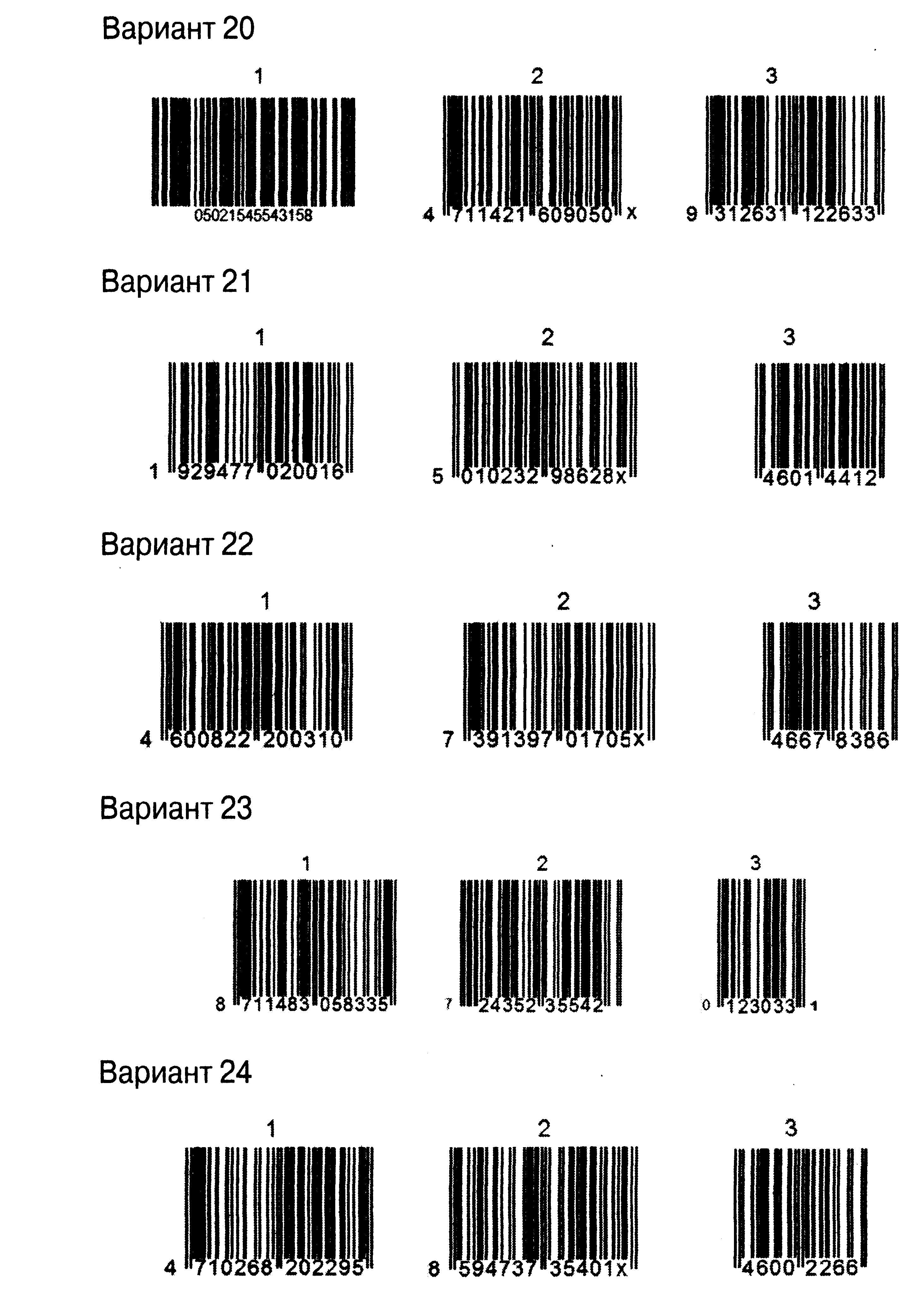 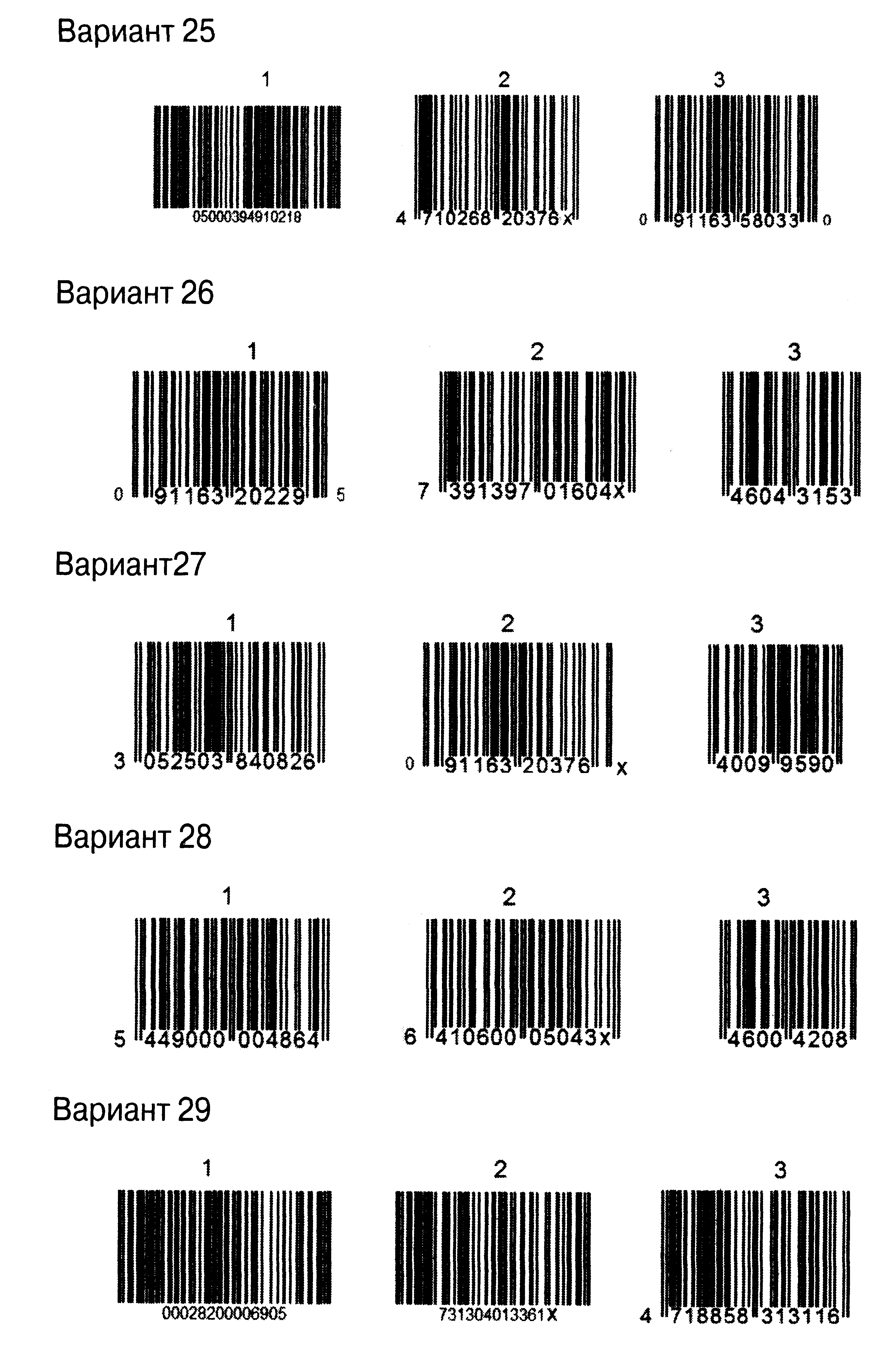 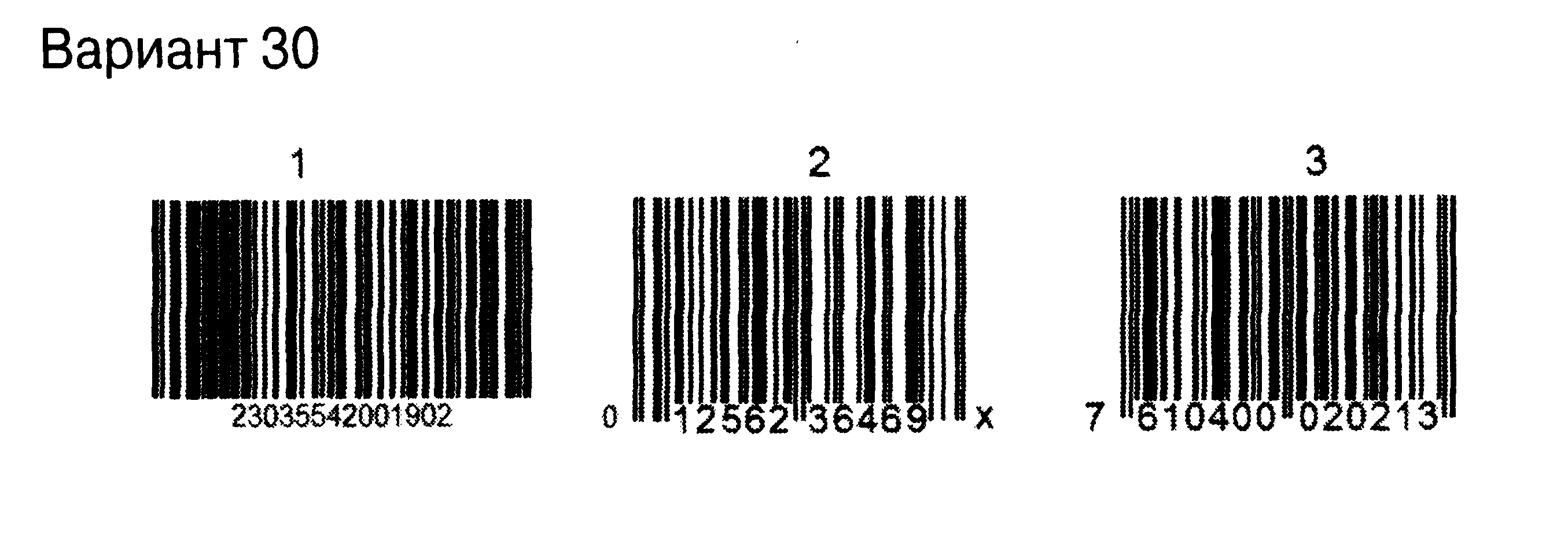 Приложение 5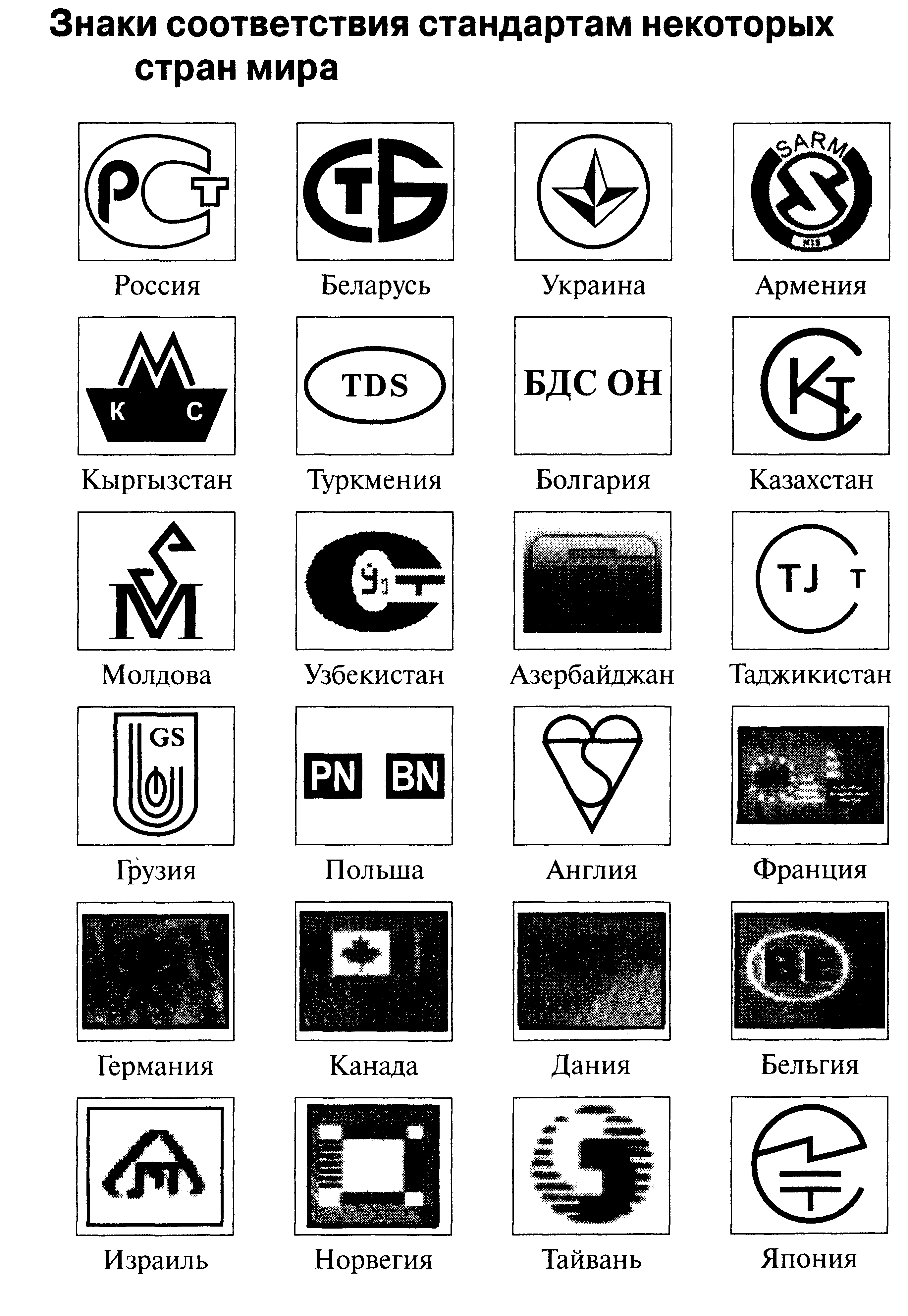 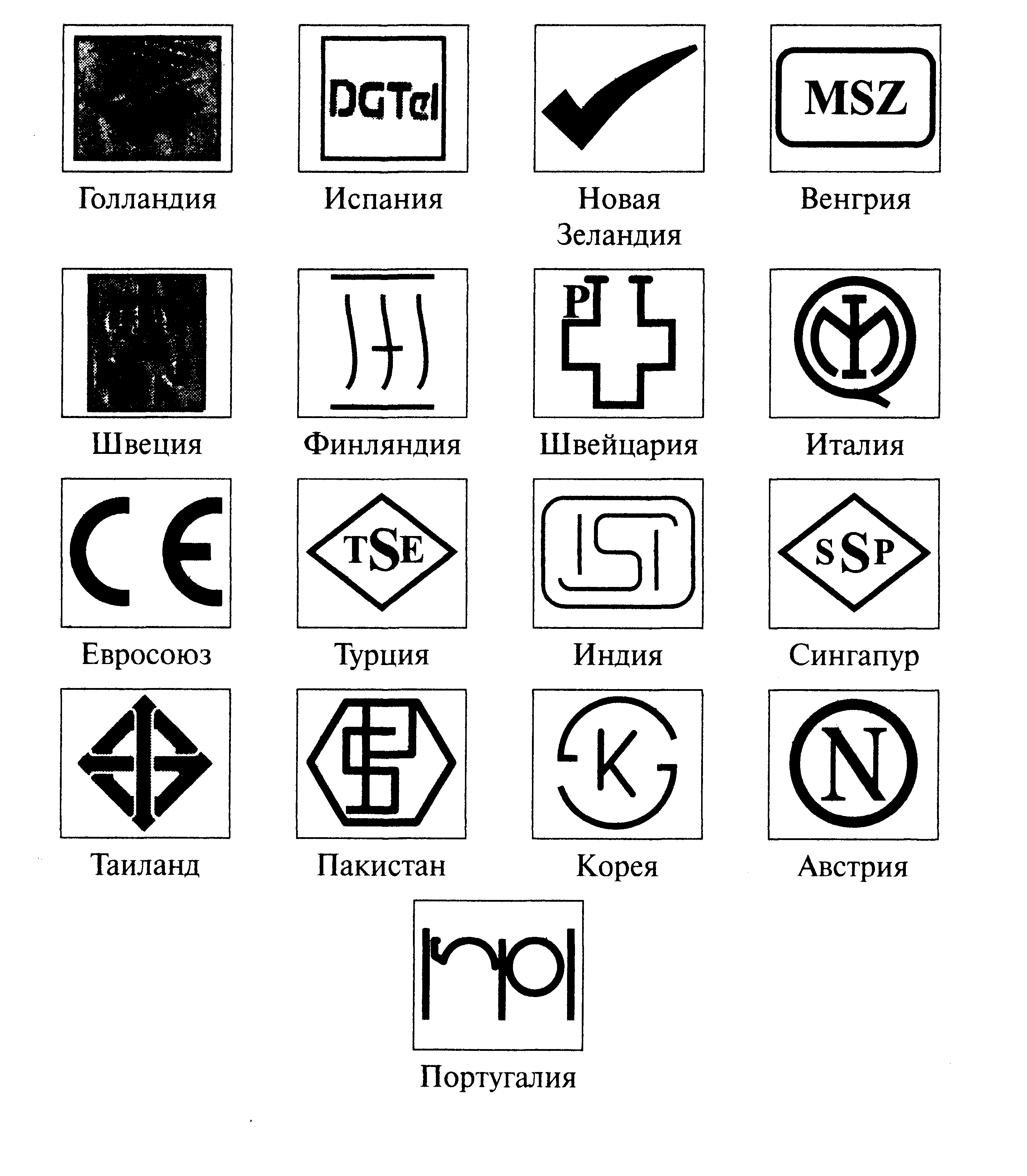 Приложение 6 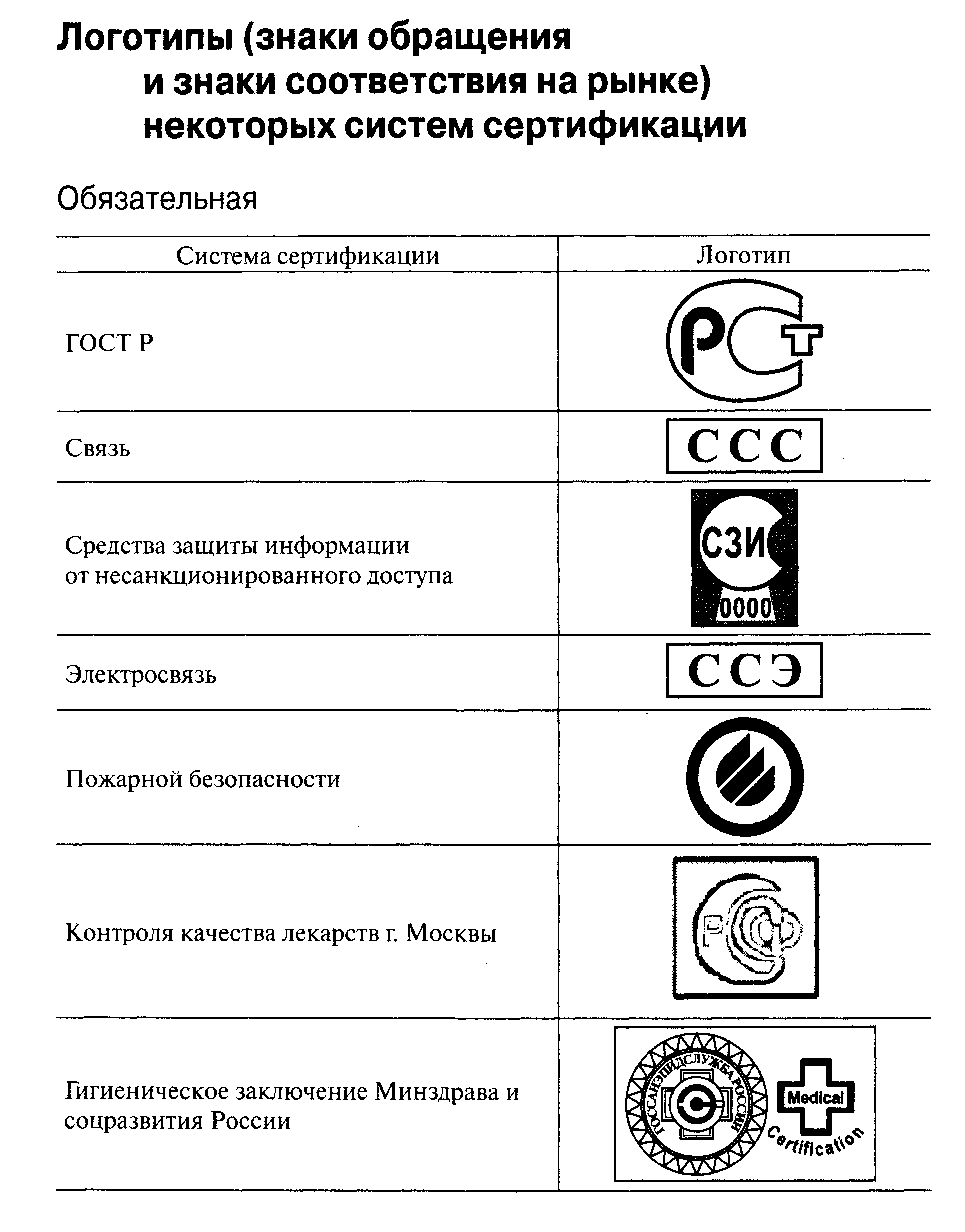 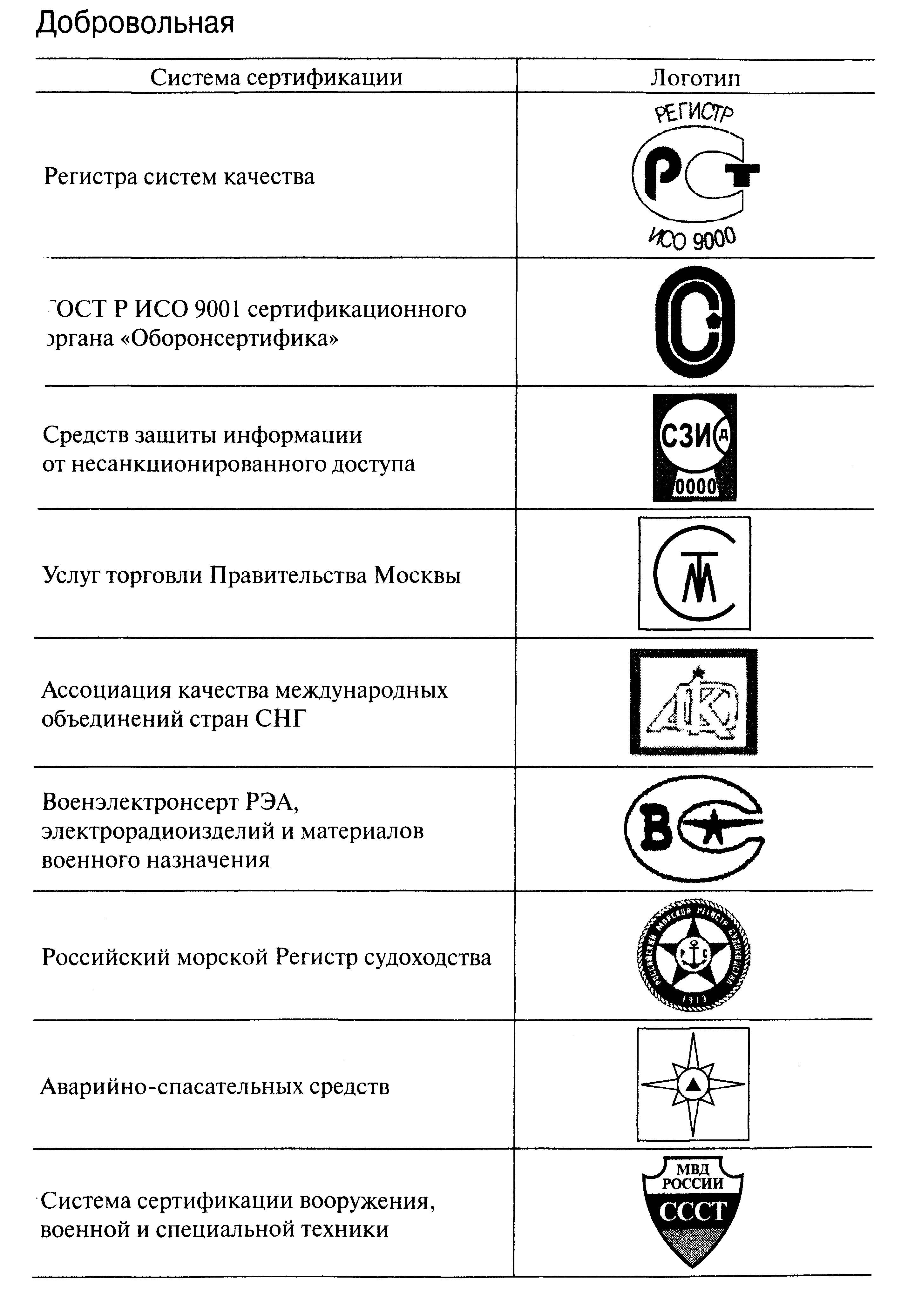 Рецензияна методическуюразработку по оформлению контрольной работыОП.09 Метрология, стандартизация и подтверждение качестваСпециальность 35.02.05АгрономияДаннаяметодическаяработарассчитанадля студентовII и III курса заочнойформыобученияспециальности 35.02.05Агрономия. Работа выполнена в форме руководства для оформления контрольной работы и составлена на 36 страницах.Актуальность пособия состоит в его практической значимости, т.к. это способствует повышению качества обучаемости.Материал содержит, методические указания по выполнению контрольной работы, варианты, краткое пояснение к вопросам, а также перечень вопросов к зачету и список литературы. Контрольные вопросы охватывают три раздела курса: 1.Метрология; 2.Стандартизация; 3. Подтверждение качества.Студенты получают своевременную консультацию по  выполнению контрольной работы состоящей из ответов на 3 теоретических вопросови 4 практических заданий. Структура данной методической разработки включает все спектры, которые необходимы для успешного написанияконтрольной работы.Работа Перегуд А.О. соответствует современным требованиям к задачам формирования профессиональных компетенций специальности 35.02.05Агрономия.Вывод: методические рекомендации отвечают требованиям такого рода материалам и могут быть рекомендованы к применению.Рецензент						______________С.К. МоргунскийПервая цифра номера                                     Вторая  цифра  номера                                     Вторая  цифра  номера                                     Вторая  цифра  номера                                     Вторая  цифра  номера                                     Вторая  цифра  номера                                     Вторая  цифра  номера                                     Вторая  цифра  номера                                     Вторая  цифра  номера                                     Вторая  цифра  номера                                     Вторая  цифра  номераПервая цифра номера123456789004,14,25,6,24,26,5,18, 277,17,288,15,299,16,30,10,19,403,20,412,21,361,23,33111,18,301,17,3112,16,293,15,2813,24,382,21,3612,20,2610,22,305,19,399,24,3828,24, 417,18,
401,17,396,16,369,18,384,20,3511,15,342,23,3310,14,3212,19,31ЗаданоПеревести в единицыВидштрихкодаПолныйштрихкодЦифровой кодЦифровой кодЦифровой кодЦифровой кодВидштрихкодаПолныйштрихкодстраныизготовителятовараконтрольногоразрядаEAN-8EAN-13UPC-10UPC-12UPC-14ЗаданоПеревести в единицы18 100•10 -4 МГц... кГц0,0143 • 10-1 мкФ... нФ3020,12• 10-2мГн... мкГн0,00910• 10-5 Ом... кОм120,1 • 10-7 с... МКСЗаданоПеревести в единицы0,22 • 102Мпикс... пике0,04 • 102 Мбит...КБ5,02• 103 МГц... Гц2,3 • 107 Ом... МОм18,2• 10-5  с... мсЗаданоПеревести в единицы0,8•103 МБ...Б4530 • 10-3 ГГц... кГц0,051 • 10-2 МОм... ТОм2500 • 10-4 с... нс340 • 10-1кпикс... пикеЗаданиеПеревести в единицы0,042 • 102 ГГц...МГц0,53 • 106мкГн... Гн0,081 • 10 В... мВ7320 · 10-5 См...мСм9081 • 102Б...КБЗаданоПеревести в единицы8,1 • 10-6 ГГц...Гц2,302• 10-9кВ... мкВ1350 • 108 Ом... ГОм4,02 • 10-3 А... мА16 800 бит...БЗаданоПеревести в единицы1,09 • 104 кГц... МГц0,421 • 10 -1 Гн... мГн0,006 •10 -3кВ...В0,048 • 10-2 См... мкСм3,88• 10-4 с... ПСЗаданоПеревести в единицы0,0251 • 104 МГц... ГГц14 580 • 102 мВ...кВ0,314 • 103 мкА... мА1620• 102 См... кСм64,0 • 103 Б...КБЗаданоПеревести в единицы247,58 • 107 Гц... ГГц0,033 • 106 Ф... мкФ104,3 • 10-5  мА... мкА2,03 • 10-3  МБ...Б11,0 • 106пикс... МпиксЗаданоПеревести в единицы0,047 • 105 мВт... Вт10 Ф... нФ0,041 • 102 ГОм... кОм0,0015 ГГц... МГц5,01 • 105 пике... кпиксЗаданоПеревести в единицы136,01 • 109 мкВт... кВт14,7 • 10-3нФ... пФ2,48 • 10 -4пс... МКС3072 КБ/с... Б/с5,08 • 10-2Мпикс... кпиксЗаданоПеревести в единицы38,7 • 108 мВт... МВт68,0• 104нФ... мкФ129,1• 10-5пс... НС0,0445 • 10-4мВ... мкВ7,84 • 103кпикс... МпиксЗаданоПеревести в единицы0,9811 • 104 МВт... ГВт5,81•102... м0,71 • 10-5Гпикс... пике360°... рад0,314• 10-8мс... нсЗаданоПеревести в единицы40,12 см...дм0,132 • 107нс... мс0,00047 • 1014пФ...Ф0,314 • 105 кГц... МГц568 КБ... битЗаданоПеревести в единицы0,023 • 102м... см1,8• 105 КБ...МБ133 • 10-1 МГц... Гц47,0 • 108 пФ... мкФ10 рад… 0ЗаданоПеревести в единицы17,1 • 10-4 м... мм94,0 КБ... бит0,0754 • 107 Гц... кГц180°...рад0,0286 • 103кпикс... пикеЗаданоПеревести в единицы28 1 43 • 109 Ом... ТОм3600 с... мс178 • 102кпикс... Мпикс4500000000 Гц... ГГц3,2 МБ...БЗаданоПеревести в единицы47• 103 пФ... нФ580 • 10-1 пике... кпикс1800 мс... МКС2300000 кГц... ГГц3,2 Б...КБЗаданоПеревести в единицы8,1 • 10-6Гн... мкГн0,092 • 1012 пике... Гпикс4800 мс... нс5300 МГц... ГГц3072 КБ...МБЗаданоПеревести в единицы0,845 • 10-6Гпикс... пике6200 мкс... ПС5300 МГц... кГц3200 000 Б...МБ10 445 пФ... мкФЗаданоПеревести в единицы2300 МГц...Гц932 • 109пс... С3,21 Мпикс... пике0,7850 • 10-5   А... мкА41,3 • 10-3 мм... мЗаданоПеревести в единицы495 • 10-3 кВт... мВт9,7 • 10-6нФ... пФ535,3 • 10-5  ГГц... МГц171,5 • 10-5    км... мм285,1 • 102мс... сЗаданоПеревести в единицы251,01 • 10-3 МГц... кГц180°... рад640 бит...Б0,8771 МВт... кВт49,1 • 105 пФ... нФЗаданоПеревести в единицы924,2 • 10-1 мкФ... нФ56 КБ... бит0,138 •  10-5кВ... мкВ1,1 • 105 мкА...А0,381•10-2... ПСЗаданоПеревести в единицы485,2 • 10-6 В... мкВ1805 мм... см2,25 • 10-2 МГц... Гц1 рад…°8,1 • 104мГн... ГнЗаданоПеревести в единицы9,30 • 10-5кВ... мВ1,41 м... мм7,35 • 10-3ГГц... кГц3,28 • 10-1мГн... мкГн2,74 • 107 пике... МпиксЗаданоПеревести в единицы8 бит... КБ28,8 • 10-5 Вт... мкВт0,01 Ф... мкФ3,72 • 10-11 ТОмОм15 • 103пс…нсЗаданоПеревести в единицы1 бит...Б76,1 • 10-4 кВт... мВт138 •102 мкФ... мФ5 • 106 Ом... МОм7451,2 • 107пс... сЗаданоПеревести в единицы30 КБ...бит32,5 *10-8 МВт... мВт4,15 нФ... пФ0,217 ГОм... МОм5,15 • 104пс..% МКСЗаданоПеревести в единицы15 МБ... бит8,31 • 10-11 Вт... мВт34,1 • 103 пФ... мкФ0,49 • 108 кОм... ГОм8,76 • 107мкс... сЗаданоПеревести в единицы4 ГБ... бит5,32 • 104 МВт... ГВт0,47 • 1013 пФ...Ф0,36 • 10-2 ТОм... ГОм0,27 • 10-10нс... с